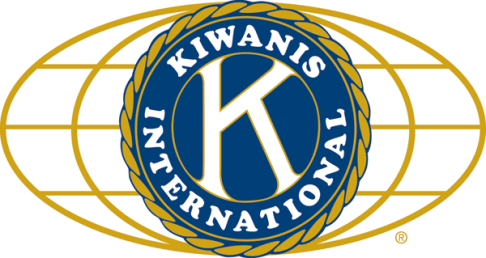 LUNCH Chicken, mashed potatoes au gratin veggies, salad, and cookies		   Hybrid Meeting led by Prez Mary.	 						Invocation: Shadow G.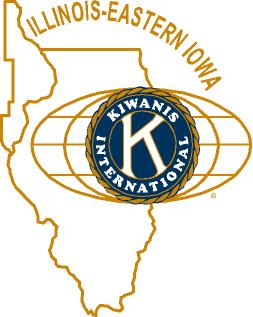 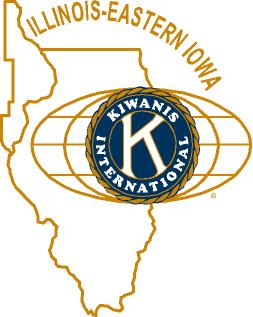 ANNOUNCEMENTS, EVENTSand OPPORTUNITITESUpcoming Interclubs: TBAApril 19 meeting will be at Byer’s Brewery (230 E Lincoln Highway).Genoa club is off and running.  21 people have signed up!  Their first meeting was March 2 at 8:30 am at the Genoa Library.  Did anyone go?Mardi Gras Gala:  Stay tuned.  Important info will be coming this way.Community Services has started some work on getting CPR training for Kiwanians at Opportunity House.  Probably sometime this summer or fall.  Details still being worked out on costs, etc. Two on two needs people for March.  The program has netted three new members so far.We’re doing a bottle cap drop for some very worth cause.  So save your caps.Only 130 days until Beanzie.  Mark it (July 16, 2023) in your calendars. Next meeting: Sunday March 12, Rosita’s 5:30 pm. March 18 will be a work session (sign repair) at the storage shed, 9 – 11 am.  Bill F. brought in an old Kiwanis gumball machine.  Come to a meeting and check it out.All Shook Up at Stage Coach this weekend.Chicken Supper drive-thru is March 30.  $18.  Get your tickets now!  Mary will have physical tix next week, or you can get them on line at Faranda’s site.2nd Quarter dues are now due! You can mail a check to Al at PO Box 1007, DeKalb, Illinois 60115 or bring a check to a meeting. ($110/quarter meals; $75/quarter no meals). PoP BoxMax Heide’s granddaughter gave birth to Henry Harris Chilton at 2:00 am (MST) this morning, missing his grandfather’s birthday by a couple of hours.  That’s 5 great grandkids, if you’re keeping score at home. PROGRAM Amy Doll helped us see the forest for the trees today, telling us about the Illinois Nature Preserves (INP).  INP is celebrating their 60th anniversary this year. Amy works for Friends of INP, which is less than 3 years old.  Believe it or not, Illinois is a biodiversity hotspot with prairies, savannas, wetlands, dunes, beaches, swamps, and woodlands.  It is also home to many endangered species of plants and wildlife.  For example, there are dozens of species of bees that are reliant on remnant prairies, one of which may be destroyed by the Rockford airport tomorrow.  Nature Preserves are permanently protected by law through their owners (private or public).  DeKalb County has one, the Wilkinson-Renwick Marsh, on the west side of Annie Glidden Rd, .5 miles north of Route 64. It is part of our Forest Preserve district.  Protecting the preserves from any development isn’t enough, however.  The land must be maintained.  Some areas are maintained by the owners (especially those owned by local forest preserves, and other such organizations), but others rely on volunteers.  Part of the mission of Friends of INP includes education, such as of elected officials and land owners.Website: https://www2.illinois.gov/dnr/INPC/Pages/default.aspx Honorarium:  Friends of Illinois Nature PreservesHeard around the Tables:Moscow Idaho has some nice restaurants with some really good food.  Who knew?Quote for the Day:“I think having land and not ruining it is the most beautiful art that anybody could ever want.”Andy WarholUPCOMING PROGRAMS: (Why not invite a guest? – that could mean a prospective member!)			March	15	Bill Braksick and Dustin Davis	WNIU/WNIJ	March	22	Joe Gastiger		Poetry Reading	March	29	Rhodalyne Gallo-Crail		Philippine Youth Leadership Program	April	  5		Board Meeting	April	12	Kim Mciver		Habitat for Humanity	April	19	Steve Byers		AT BYER’S BREWING	April	26	Kay Berke		Kids Alive	May	  3		Board MeetingToday’s Attendance:				Closing thought for the day:Wherever you go in life, remember you are not alone, but God is with you.35Kish Kiwanians (31 in person, 4 on zoom: Ken, Sue, Jan, Virginia)  1K-family:  Misty  0Other Guests:   1Outside Speakers:  Amy37Total